Huawei Y7 2019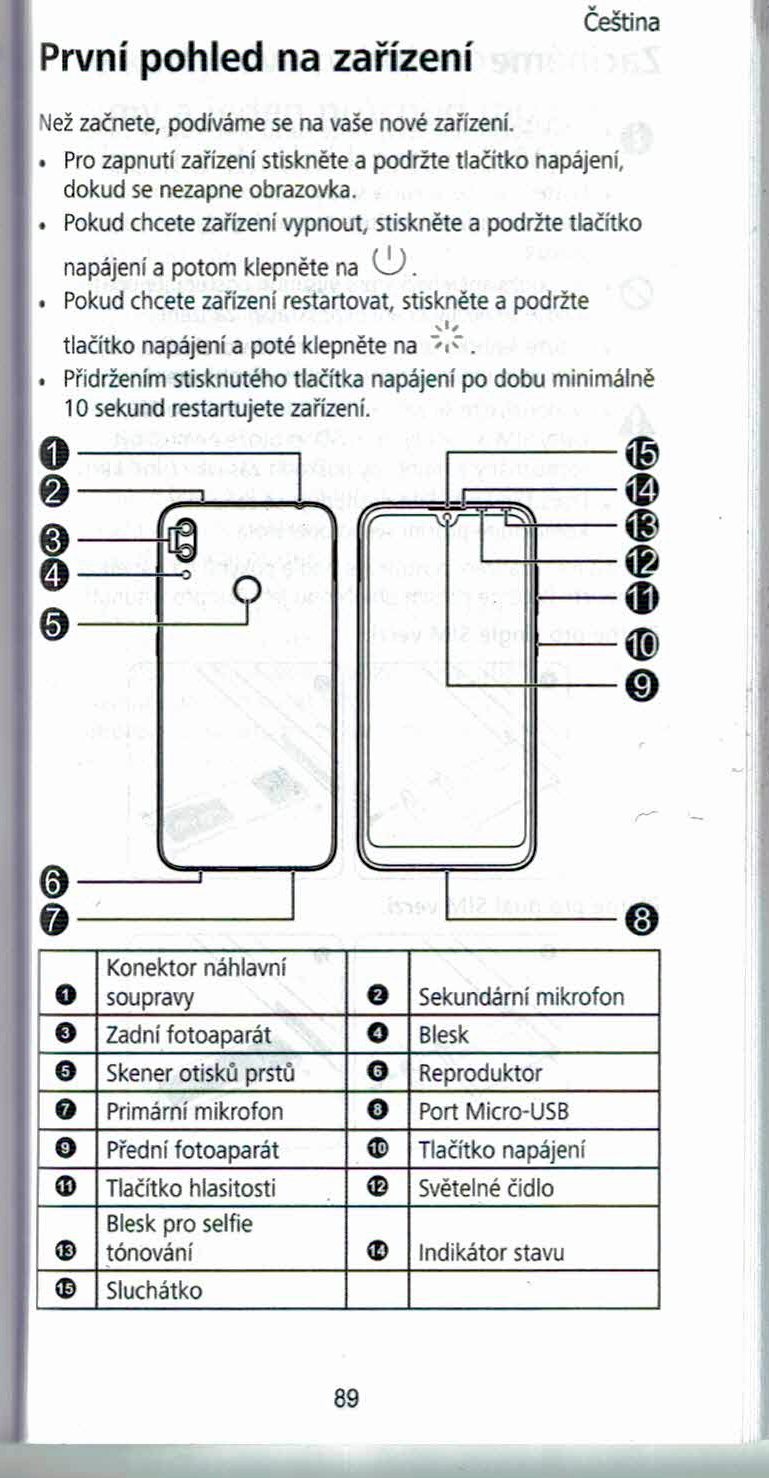 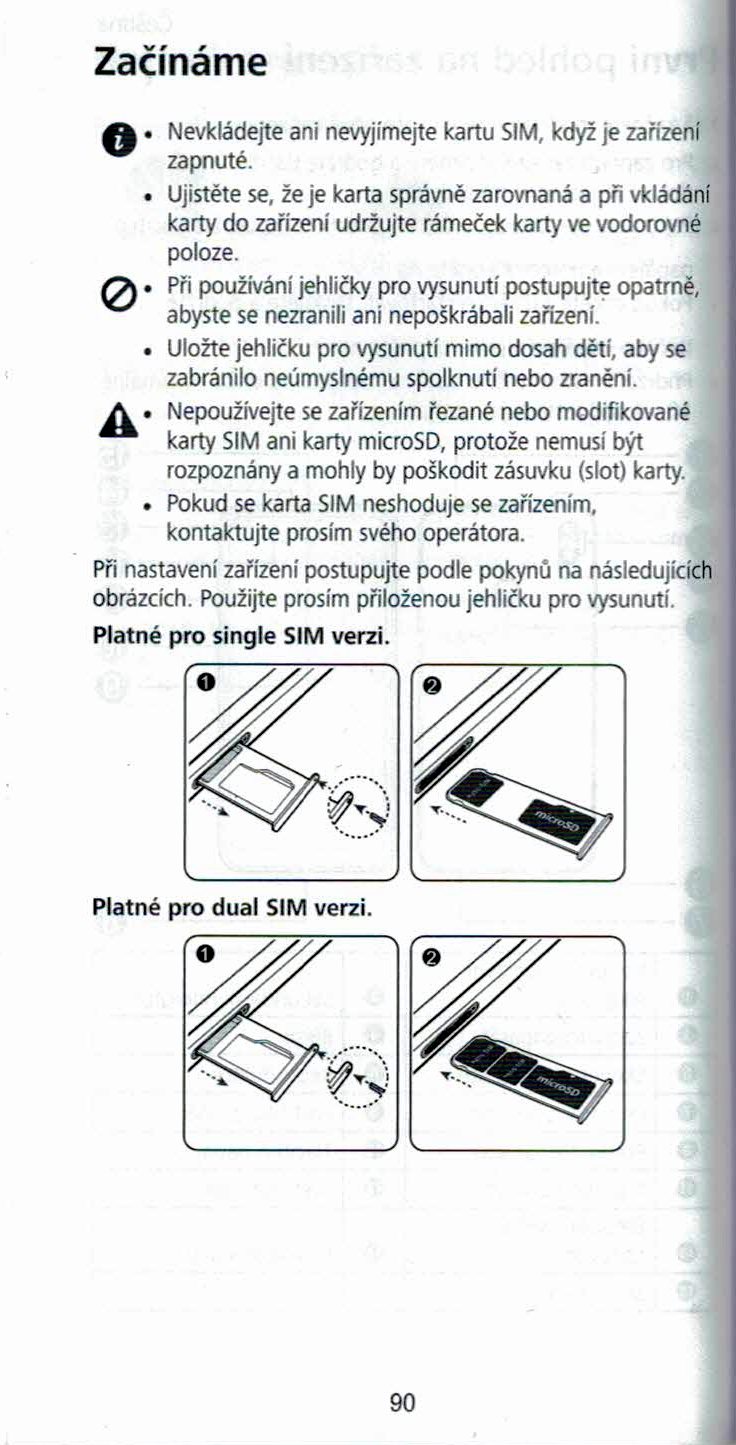 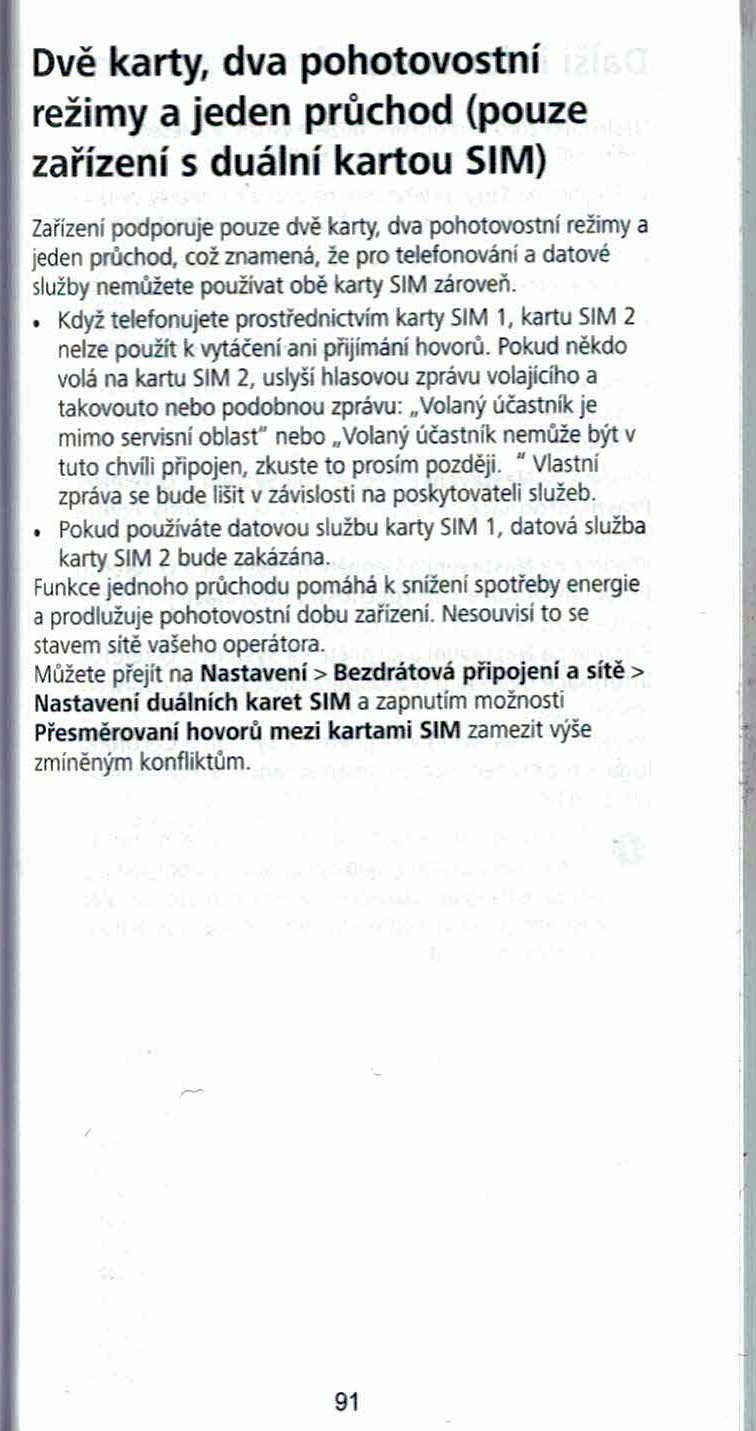 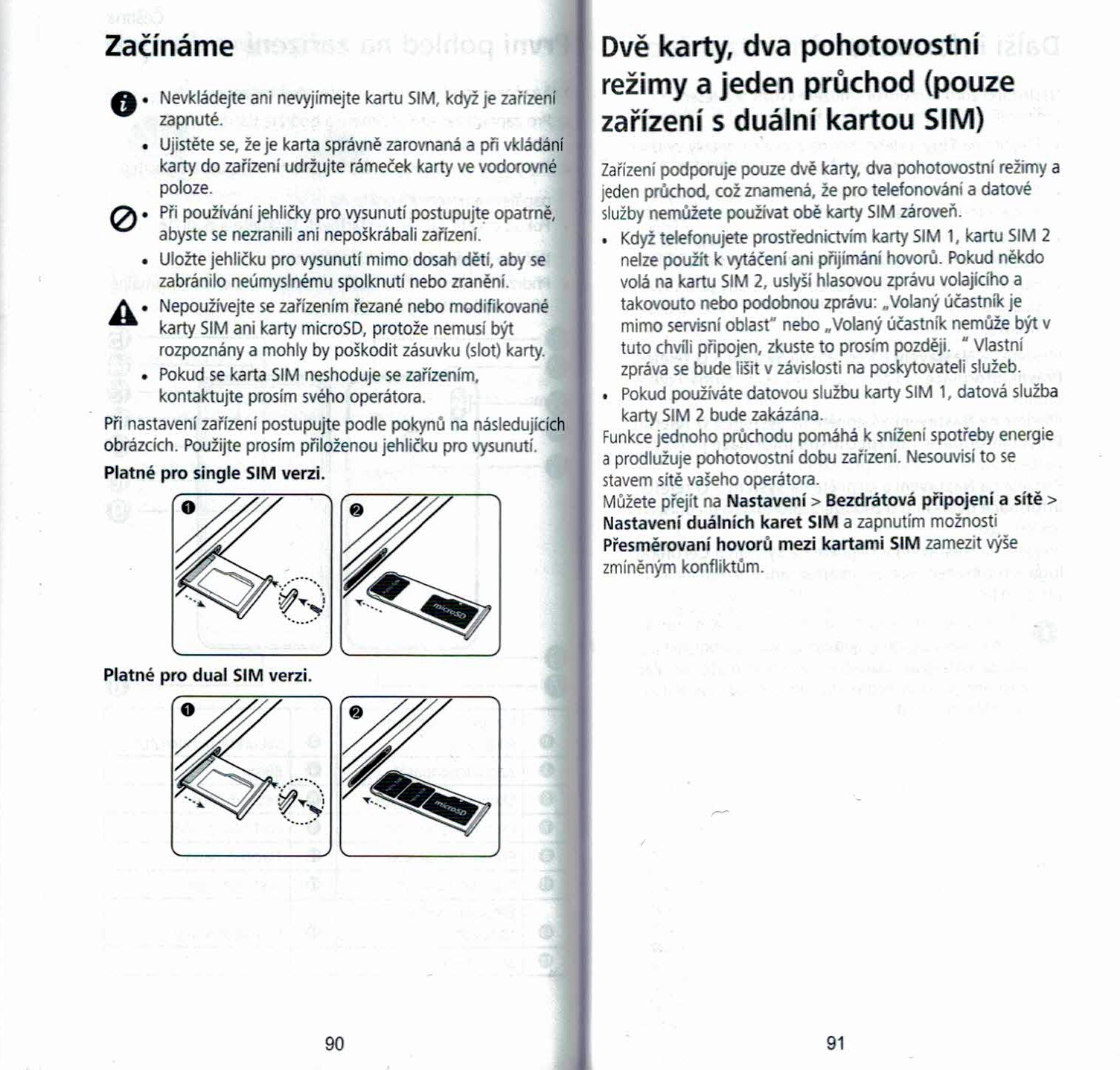 